БОЙОРОК                                                                             РАСПОРЯЖЕНИЕ 09 апрель  2021 й.		            № 21	               09 апреля   2021 г.	О подготовке к весенне-летнему пожароопасному периоду 2021 года в сельском поселении Нижнеташлинский сельсовет муниципального района Шаранский район Республики Башкортостан         Руководствуясь Федеральными Законами «О пожарной безопасности» от 21 декабря 1994 года № 69-ФЗ, «Об общих принципах организации местного самоуправления в Российской Федерации» от 06 октября 2003 года № 131-ФЗ, а также в целях подготовки к весенне-летнему пожароопасному периоду 2021 года в целях недопущения возникновения пожаров:     1. Осуществить следующий комплекс мероприятий: - обеспечить контроль за выполнением  противопожарных мероприятий органами местного самоуправления, юридическими лицами и  индивидуальными предпринимателями, арендующими, использующими леса и земельные участки в полосах отвода автомобильных дорог, линий электропередачи и связи, магистральных нефте- и газопроводов, в том числе мероприятий по опашке указанных участков;- в рамках профилактических мероприятий в жилищном фонде осуществлять комиссионную проверку противопожарного состояния жилых помещений, в том числе мест проживания неблагополучных и многодетных семей, лиц, злоупотребляющих спиртными напитками; обеспечивать контроль за содержанием в надлежащем состоянии внутридомовых электрических и газовых сетей;- создать защитные противопожарные минерализованные полосы во всех населенных пунктах и на объектах, расположенных в лесных массивах либо в непосредственной близости от них;- в образовательных и дошкольных учреждениях организовать проведение бесед и других познавательных мероприятий по пожарной безопасности, открытого урока по курсу ОБЖ;- обеспечить исправное содержание дорог, проездов и подъездов к зданиям, сооружениям и строениям, наружным пожарным лестницам и пожарным гидрантам;- организовать проведение информирование граждан во всех населенных пунктах для доведения до населения информации о пожароопасном периоде и дополнительных требований пожарной безопасности, ограничения нахождения детей без присмотра взрослых;- проверить работоспособность систем оповещения населения в случае возникновения чрезвычайных ситуаций и угрозы распространения природных пожаров;- организовать дежурство добровольных пожарных формирований в населенных пунктах, обеспечив необходимым количеством горюче- смазочных материалов и воды, содержать в исправном состоянии пожарную технику;- обязать собственников жилых домов оборудовать личные хозяйства емкостями с водой и противопожарным инвентарем;- запретить разведение костров, пала травы и соломы, сжигание мусора на территориях лесного фонда и населенных пунктов, выжигание травы на земельных участках, прилегающих к лесам;- запретить сжигание бытовых и промышленных отходов (мусора) в полосе отвода автомобильных дорог;-  активизировать противопожарную агитацию и пропаганду через средства массовой информации;          2.  Контроль  за исполнением настоящего распоряжения оставляю за собой.                                                                                         Глава сельского поселения                                                         Г.С.ГарифуллинаБашкортостан Республикаһы       Шаран районы  Муниципаль районыныңТүбәнге Ташлы  ауыл Советы ауылбиләмәһе хакимиәте          Түбән Ташлы ауылы, тел.(34769) 2-51-49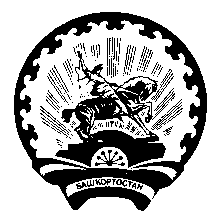 Администрация сельского поселения      Нижнеташлинский сельсоветМуниципального района Шаранский район Республики Башкортостан         с. Нижние Ташлы, тел.(34769) 2-51-49